Kişisel BilgilerEğitim BilgileriAşağıdaki üniversite ve program bilgilerini lütfen hem orijinal dilde, hem de İngilizce olarak doldurunuz. Başvurulan Program Başvuru BelgeleriBaşvuru sırasında teslim ettiğiniz belgelerin orijinal olmaması veya eş değer belge olması durumunda durumunda lütfen açıklama alanını doldurunuz.Başvuru Onayı ve İmzaYÖK ve Çukurova Üniversitesi mevzuatları ile belirlenen başvuru şartlarını bildiğimi, başvuru koşullarını okuduğumu ve bu şartları taşıdığımı, başvuru sırasında sunmuş olduğum belgelerin tam ve gerçeğe uygun olduğunu, aksinin tespiti halinde hiçbir hak iddia etmeyeceğimi ve başvurumun geçersiz olacağını ayrıca hakkımda yasal işlem başlatılabileceğini bildiğimi kabul ediyorum. 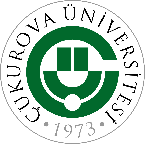 ÇUKUROVA ÜNİVERSİTESİYURT DIŞI YATAY GEÇİŞ/ÖZEL ÖĞRENCİ BAŞVURU FORMU (UKRAYNA)İsminizBaşvuru Tarihi:İsim- SoyisimAdresiniz:AdresŞehirÜlkePosta KoduCep Telefonu:E-PostaDoğum Tarihi:Kimlik Numarası.:Pasaport Numarası:Türk vatandaşı mısınız?EVETHAYIRHayır ise, uyruğunuz?Ukraynada Eğitim Görülen;OrijinalİngilizceÜniversite Birim (Fakülte/Yüksekokul)Program Öğretim TürüUkrayna’da eğitime başladığınız yıl ve dönemPrograma ÖSYS/YKS ile yerleştimEVETHAYIRGirdiğiniz Sınav, Türü ve  PuanıÖSYS/YKS'de Başarı Sıralaması Şartı Aranan Programlar için Başarı Sırası Şartını SağlamaktayımEVETHAYIRBaşarı Sıranızİlgili Yıldaki ÖSYS/YKS Kılavuzunda Bulunan Sıralama Kuruluşları Listesinde Aranan Sıralama Şartını Karşılayan Bir Yükseköğretim Kurumunda KayıtlıyımEVETHAYIRSıralama Kuruluşu ve SırasıUluslararası Sınav Sonucu ile Kayıt YaptırdımEVETHAYIR Sınav Adı, Yılı ve PuanıPrograma Özel Yetenek ile YerleştimEVETHAYIR İlgili kuruma yerleşme süreciniz ile ilgili diğer bilgiler İlgili kuruma yerleşme süreciniz ile ilgili diğer bilgilerPrograma Yatay Geçiş ile Yerleştim	EVETHAYIR İlgili kuruma yerleşme süreciniz ile ilgili diğer bilgiler İlgili kuruma yerleşme süreciniz ile ilgili diğer bilgilerTürkiye'de Aldığım Önlisans Eğitimi Yurt Dışındaki Yükseköğretim Kuruumndaki Lisans Programına saydırarak kayıt yaptırdım	EVETHAYIR İlgili kuruma yerleşme süreciniz ile ilgili diğer bilgiler İlgili kuruma yerleşme süreciniz ile ilgili diğer bilgilerBirim (Fakülte/Yüksekokul/Konservatuar)ProgramSınıfÖğretim TürüBelgeOrijinal Mi?EVET    /   HAYIROrijinal Mi?EVET    /   HAYIRAçıklamaİsim ve İmza:Tarih: